Anmälan jml 14 kap 1 § SocialtjänstlagenDatum: Anmälan inkommer via (telefon, personlig kontakt etc) : Barnets fullständiga namn: Barnets personnummer: Kontaktuppgifter till barn/vårdnadshavare:Mottagare på socialförvaltningen: Anmälarens namn:Anmälarens anknytning till barnet:Anmälarens adress och telefonnummer:Vad är det som gör att ni anmäler just nu?Hur länge har oro funnits? Vad skulle hända om inget görs nu? Var befinner sig barnet/den unge just nu? Tror ni att det är en akut fara för barnet/den unge?NejJa, ange vilken Finns det andra barn i familjen?NejVet ejJa, ange vilka och ålderÄr det något särskilt att beakta när vi kontaktar barnet/den unge och/eller vårdnadshavarna?Känner vårdnadshavaren/vårdnadshavarna till att anmälan görs?Känner barnet/den unge till att anmälan görs? Skulle ni kunna tänka er att medverka vid en träff för att diskutera anmälan/informationen med de berörda?Finns det något som fungerar bra när det gäller barnets/den unges situation?Jag önskar återkoppling enligt 14 kap 1 b § SoLJa                                                     

NejÖvrig information: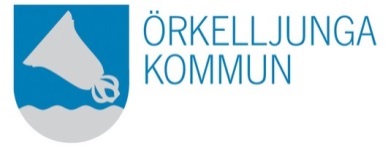 Individ- och familjeomsorgenSida1(1)Individ- och familjeomsorgenIndivid- och familjeomsorgen